There is something wrong Describe the pictures.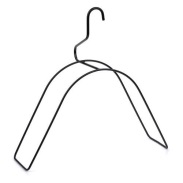 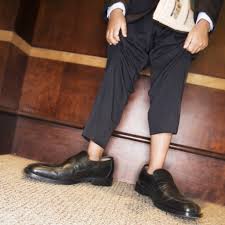 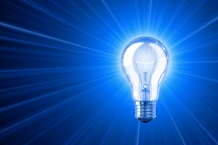 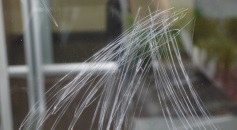 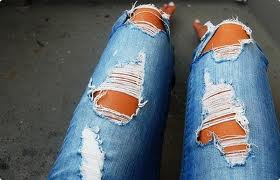 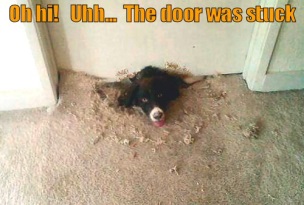 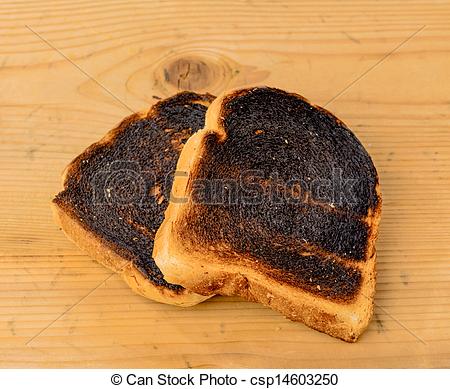 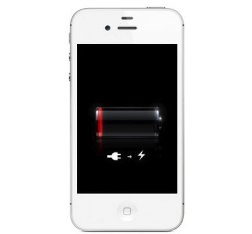 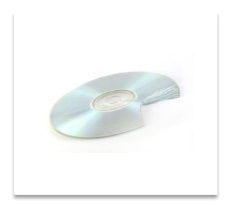 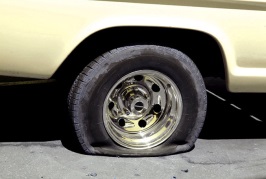 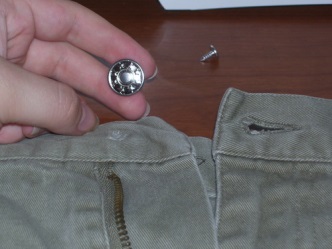 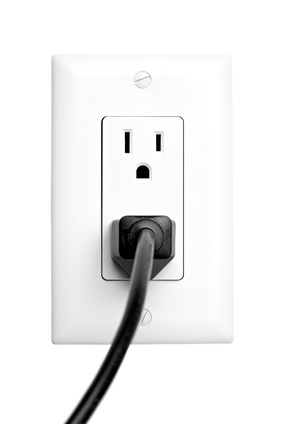 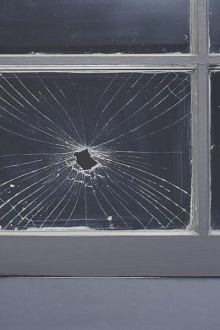 